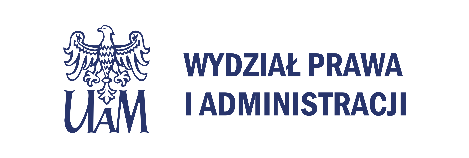  10 stycznia 2023 r., UAM PoznańKonferencja Naukowo-Szkoleniowa„Wspólna Polityka Rolna po 2022 roku ze szczególnym uwzględnieniem planów strategicznych państw członkowskich Unii Europejskiej (The Common Agricultural Policy after 2022, with particular emphasis on the strategic plans of the European Union Member States)”Zakład Prawa Rolnego, Żywnościowego i Ochrony Środowiska, Wydział Prawa i Administracji UAM, Konferencja odbędzie się w formie zdalnej (on-line) na MS Teams z transmisją na youTubehttps://youtu.be/D14zbhmb3po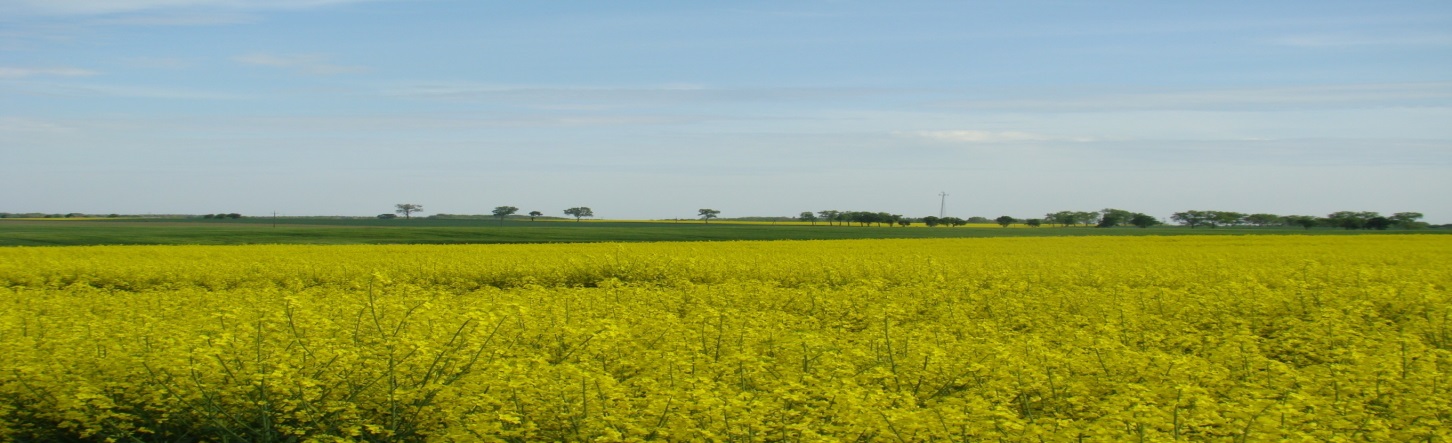 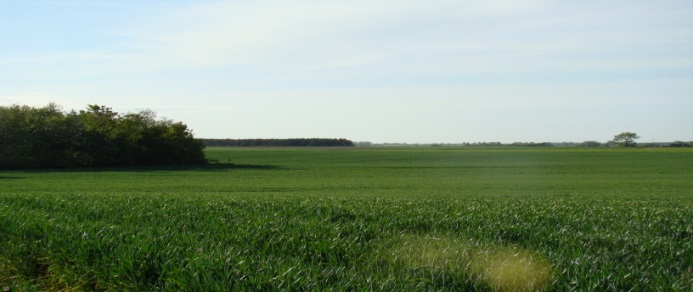 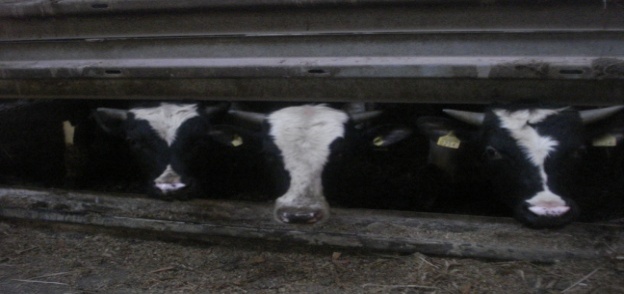 Wstępny Program Konferencji (Preliminary programme )Otwarcie Konferencji 9:00–9:15 Prof. dr hab. Tomasz Nieborak – Dziekan Wydziału Prawa i Administracji Uniwersytetu im. Adama Mickiewicza w PoznaniuProf. dr hab. Bogumiła Kaniewska - Rektor Uniwersytetu im. Adama Mickiewicza w Poznaniu (w trakcie uzgodnień) Komisarz Unii Europejskiej ds. rolnictwa  - Janusz Wojciechowski, Wiceprezes Rady Ministrów,   Minister Rolnictwa i Rozwoju Wsi  Henryk Kowalczyk (w trakcie uzgodnień), Przedstawiciel Agencji Restrukturyzacji i Modernizacji Rolnictwa (w trakcie uzgodnień)Geoff  Whittaker  - Prezydent CEDR, European Council for Rural Law Prof. dr hab. Roman Budzinowski – Prezes Zarządu Polskiego Stowarzyszenia Prawników Agrarystów, Kierownik Zakładu Prawa Rolnego, Żywnościowego i Ochrony Środowiska Uniwersytetu im. Adama Mickiewicza w Poznaniu9:15–14.00 I SESJA w  j. polskim09.15-09.45 Komisarz Unii Europejskiej ds. rolnictwa - Janusz Wojciechowski, Wspólna Polityka Rolna 2023-2027 oraz wyzwania europejskiego rolnictwa09.45-10.10 Pytania do Pana Komisarza Unii Europejskiej ds. rolnictwa Janusza Wojciechowskiego10.10 – 13.05 – Moderator Sesji Prof. UJ dr hab. Paweł Blajer 10.10 -10.35 Dyrektor Departamentu Płatności Bezpośrednich MRiRW  mgr Joanna Czapla, System płatności bezpośrednich w latach 2023 - 2027 oraz Wsparcie unijne związane z ochroną środowiska (ekoschematy, programy rolno-środowiskowo klimatyczne, rolnictwo ekologiczne, bioróżnorodność) w latach 2023 – 202710.35-10.55 Dyrektor Departamentu Rynków Rolnych i Transformacji Energetycznej Obszarów Wiejskich MRiRW dr Waldemar Guba, Wsparcie unijne związane ze zrzeszaniem się producentów rolnych, łańcuchami dostaw żywności, przetwórstwem produktów rolnych10.55-11.10 Naczelnik Wydziału Odnawialnych Źródeł Energii MRiRW mgr Marzena Skąpska; Radca, Departament Rynków Rolnych i Transformacji Energetycznej Obszarów Wiejskich  mgr Jarosław Wiśniewski, Wsparcie unijne związane z inwestycjami z zakresu energii odnawialnej w latach 2023-2027 (producenci rolni, spółdzielnie energetyczne) 11.10-11.35 Zastępca Dyrektora w Departamencie Wspólnej Polityki Rolnej MRiRW Pan mgr Bogdan Pomianek, Wsparcie unijne adresowane do młodych rolników, inwestycje w gospodarstwach rolnych i inne zawarte w Krajowym Planie Strategicznym WPR 11.35-11.50 Prof. UW dr hab. A. Niewiadomski, Uniwersytet Warszawski, Aspekty planistyczne w Krajowym Planie Strategicznym WPR a inne fundusze europejskie,  11.50-12.05  Prof.  UAM Aneta Suchoń,  Uniwersytet im. Adama Mickiewicza, Poznań,   Istotne pojęcia i ich definicje w nowych rozporządzeniach unijnych WPR 2023-2027, Krajowym Planie Strategicznym i polskich aktach prawnych związanych z WPR oraz ich wpływ na praktykę (w tym działalność rolnicza, rolnik aktywny zawodowo, nowy rolnik, młody rolnik, kwalifikujący się hektar). Środki unijne a przeniesienie własności nieruchomości rolnych 12.05-12.20 dr Agata Niewiadomska, Uniwersytet Warszawski, Inteligentne wioski w Krajowym Planie Strategicznym WPR12.20-12.35 dr Paweł Popardowski, PAN, Warszawa, Reguły konkurencji w prawodawstwie Unii Europejskiej po 2022 r.12.35-12.50  dr Małgorzata Szymańska, UMCS, Lublin, Efektywne zarządzanie zasobami naturalnymi na obszarach wiejskich 12.50-13.05  dr Hanna Spasowska-Czarny, UMCS, Lublin, Innowacyjne źródła energii w europejskim modelu rolnictwa 13.05-14.00 Panel dyskusyjny  z udziałem przedstawicieli MRiRW,  ARiMR, Izb Rolniczych (Pan Prezes Witold Szmulewicz), Naukowców, Centrum Doradztwa Rolniczego oraz producentów rolnych, w tym przedstawicieli młodych rolników 14.00 – 17.00  II Sesja w j. angielskim (Sesja w j. angielskim; Session in English) 14.00- 14.15 Directorate-General for Agriculture and Rural Development ( DGAGRI, European Comission)  Mr Wolfgang Burtscher (w trakcie uzgodnień)New Common Agricultural Policy 2023-202714.15 – 14.35 Prof. Irene Canfora, University of Bari, Italy , The Strategic Plan 2023-2027 in Italy and its implementation14.35 - 14.55 Prof. María Esther Muñiz Espada, University of Valladolid, Spain, The Strategic Plan 2023-2027 in Spain and its implementation14.55-15.15 Prof. Juan Latorre Ruiz of the University of Jaén, Spain, Sustainable challenge of agriculture in Spain before the application of the new Common Agrarian Policy"15.15-15.35 Prof. Catherine Del Cont, University of Nantes, France, The Strategic Plan 2023-2027 in  France and its implementation15.35-15.55   Prof. Franci Avsec, University of Novo Mesto, Slovenia, The Strategic Plan 2023-2027 in Słovenia and its implementation15.55 -16.15 Mag. iur Hannes Kronaus, Wien, Austria, General Treasurer of European Council for Rural Law (CEDR), Austria´s new CAP-Implementation, the Strategic Plan 2023-202716.15 -16.25  Prof.  UAM  dr hab. Aneta Suchoń, Adam Mickiewicz University, Poland,Polish legal regulations ( drafts) introducing the Polish Strategic Plan  16.25 - 16.35 Mag.Tomasz Marzec, Adam Mickiewicz University, Poland,Sustainable production of renewable energy in rural areas in European Union16.35 -17.00 Dyskusja, podsumowanie i zakończenie Konferencji (Conclusions and end of the conference) Komitet Naukowo-Organizacyjny Konferencji Prof. UAM dr hab. Aneta Suchoń – Przewodnicząca Komitetu Prof. UMCS dr hab. Beata Jeżyńska Prof. US dr hab.  Dorota  Łobos-Kotowska Prof. UAM dr hab. Katarzyna Leśkiewicz Dr Justyna Goździewicz -Biechońska Dr Łukasz Sokołowski 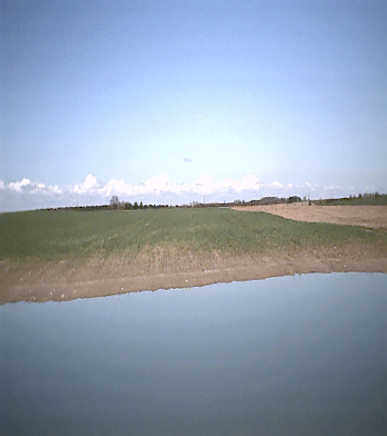 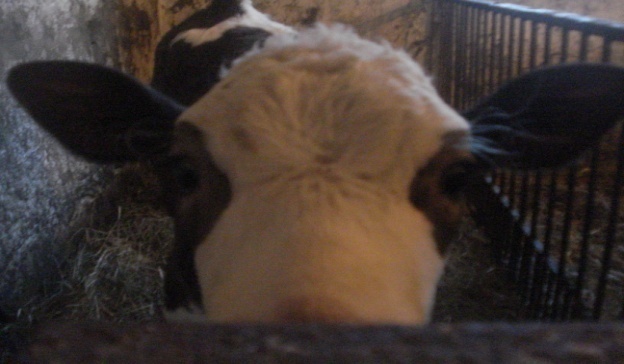 